Building a campaign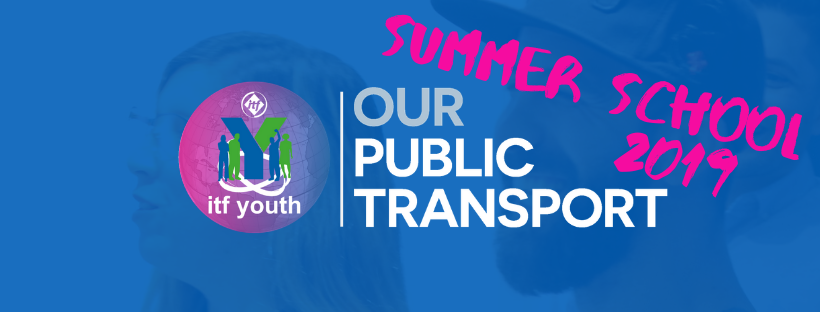 Building a campaignGoalWhat do we want to achieve/ what is our targetUnderstanding powerWho can make the decision to give us what we are demanding?AudienceWho are we speaking to in our campaign? What do we want them to do?PublicManagement Government Union membersNon-union membersStrategyLeverageEscalation Alliance buildingOrganisingTacticsMobilisationCommunicationAudienceToolsLanguageMiscellaneous